Октябрь.  Тема: « Деревья».Учебно-коррекционная цель: Активизировать в речи существительный, обозначающие названия деревьев. Обобщать. Использовать технологию ТРИЗ.  ( метод: система-подсистема). Игра « Что сначало, что потом?» ( корень, ствол, ветви, веточки, лист, дерево , лес)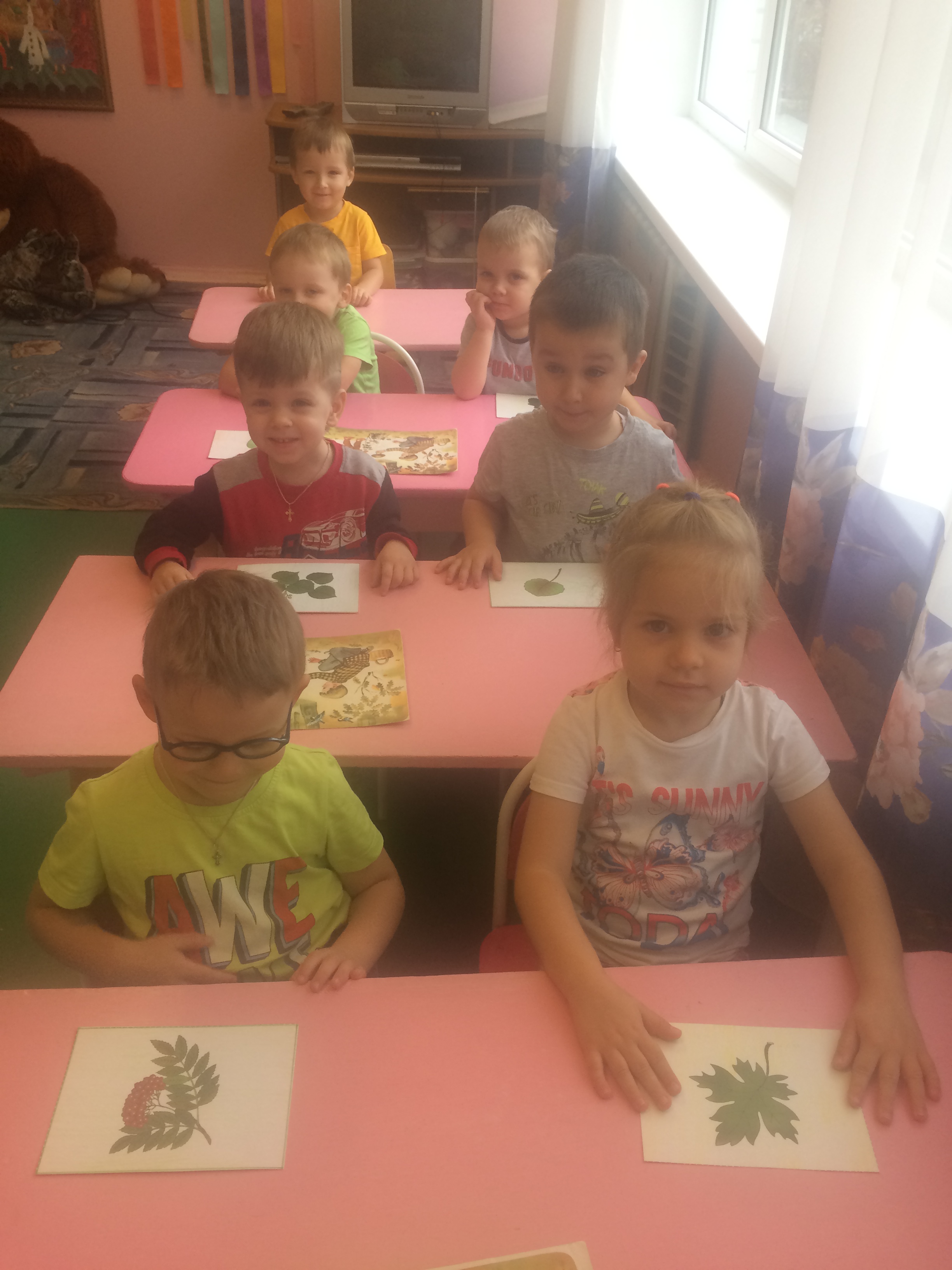 Ноябрь. Развитие осязаний и мелкой моторики. Тема: Одежда».Учебно-коррекционная цель: Развить особые свойства предметов. Тактильные ощущения. Формировать словарь прилагательными, обозначающие свойства  ткани.Игра « Шьём одежду». Наложение силуэта на контур.Игра « Что, где, расположено?» -ориентировка на листе.  Обогатить словарь наречиями: слева, права, относительными прилагательными: резиновые сапоги, кожаные туфли… Тема: « Обувь».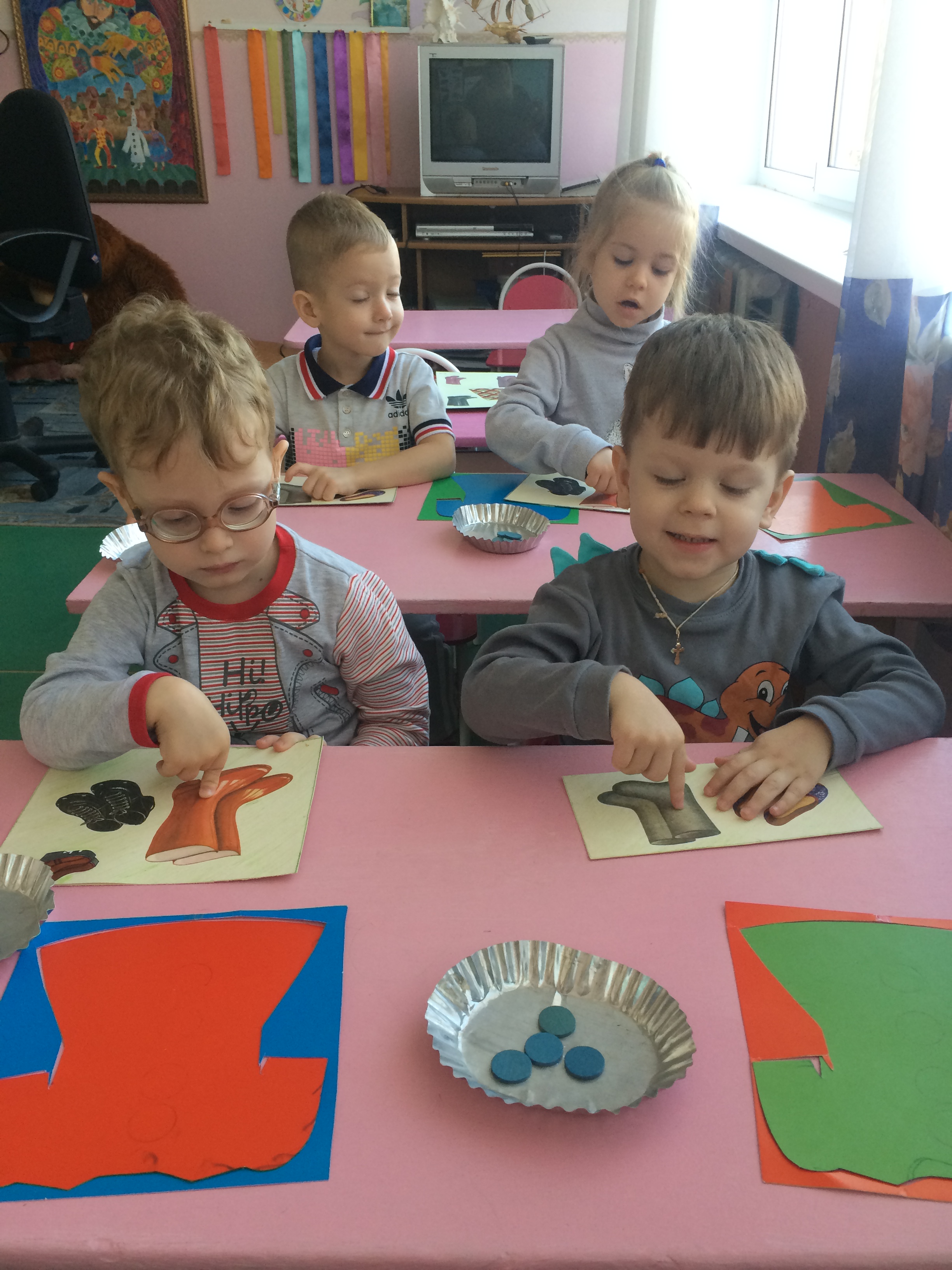 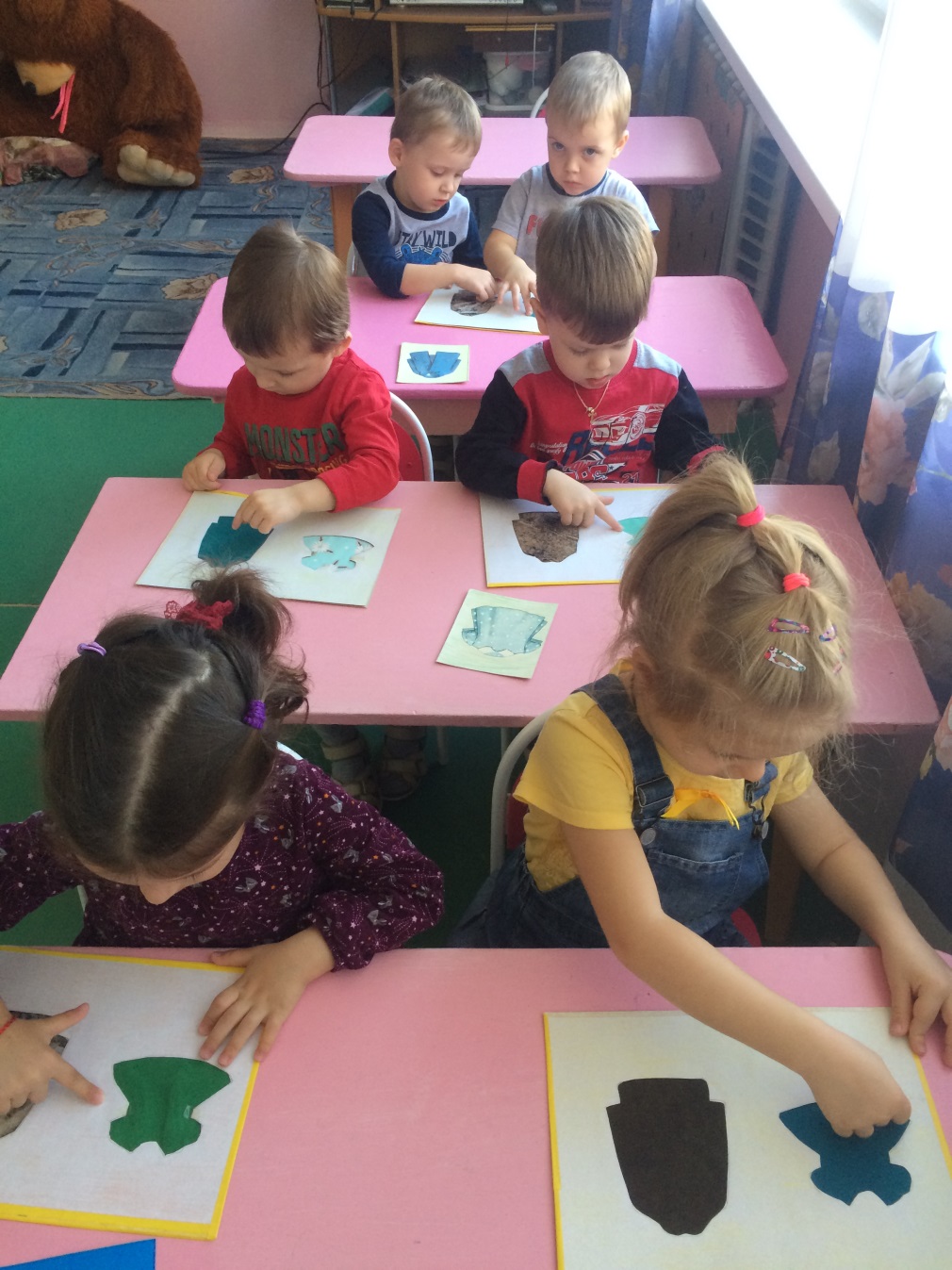 Декабрь.Игра « Найди пару».Цель: Узнавать предметы посуды в разных модальностях. Соотносить чёрно-белые изображения и цветные. Развивать речь. Коррекция амблиопии. Период лечения плеоптический.Виды предметно-практической деятельности:-соотнесение-узнавание, называние-классификация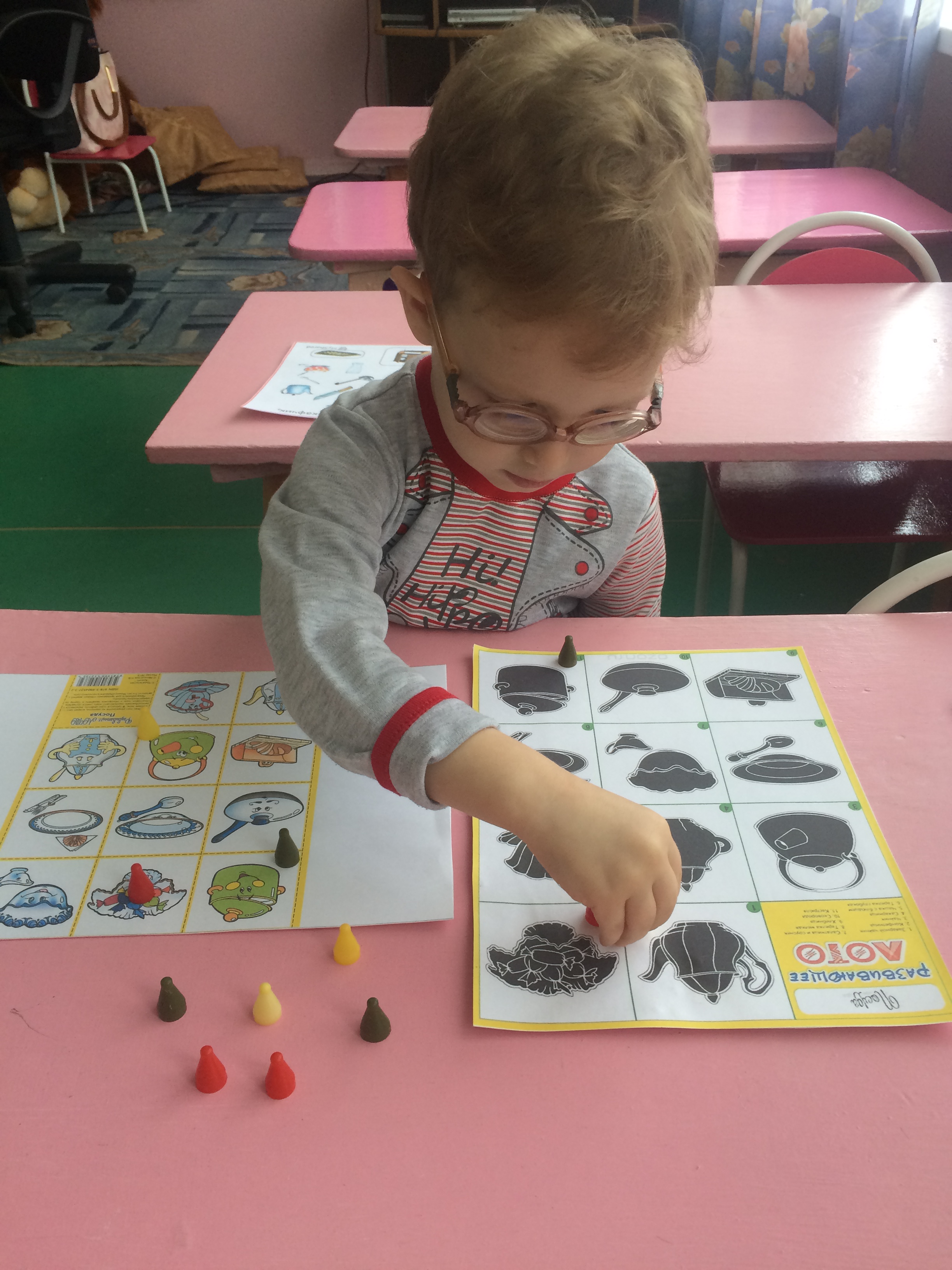 Игра « Подбери к чашке блюдце».
Игра « Сервировка». Кухонная и столовая посуда. Локализация из множества. Дифференцировка  предметов по форме и материалу. ( Чашка-стакан). Обогащать словарь антонимами: стакан- стеклянный, чашка-матовая;  чашка-округлая, стакан-прямоугольный.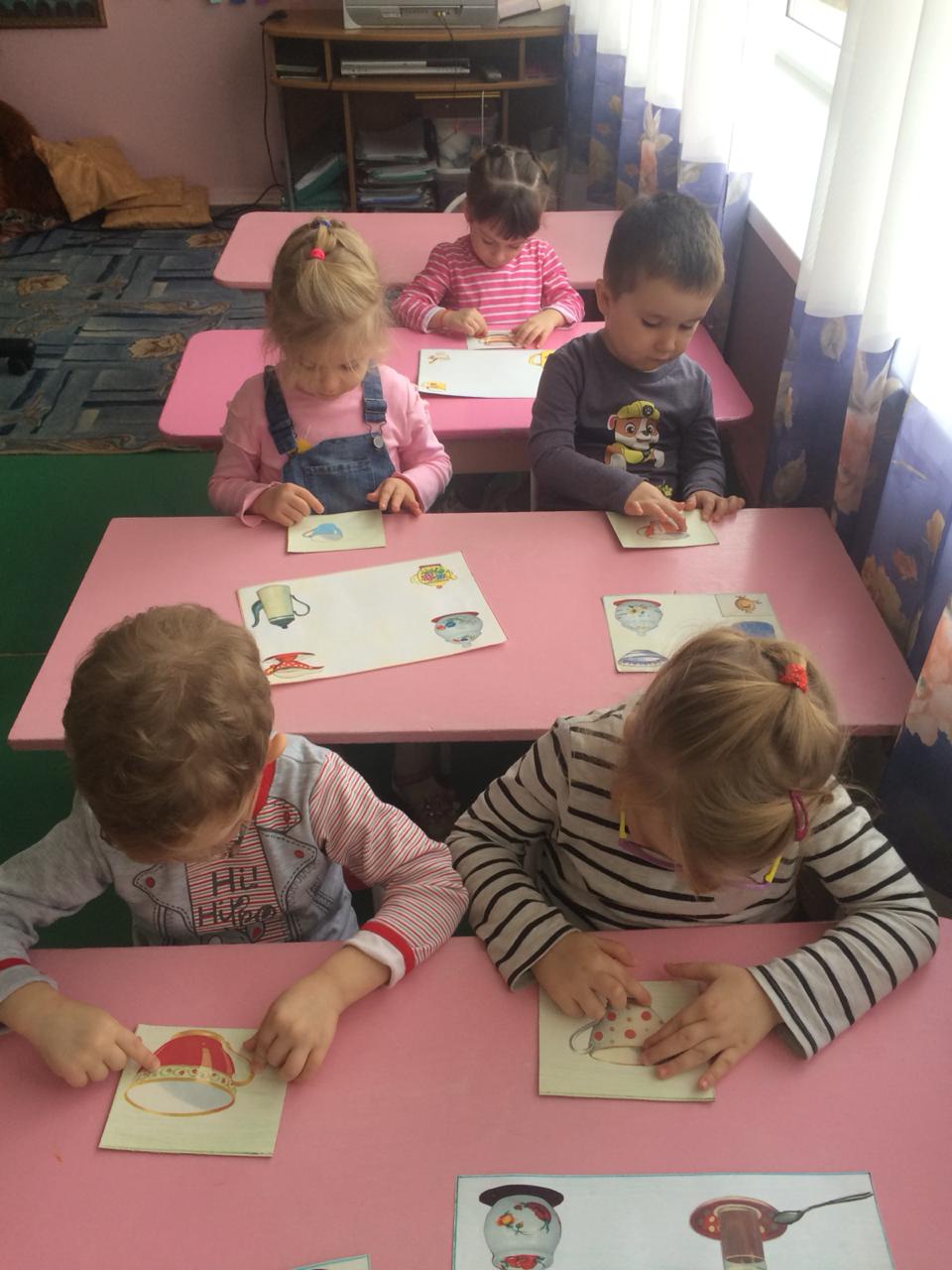 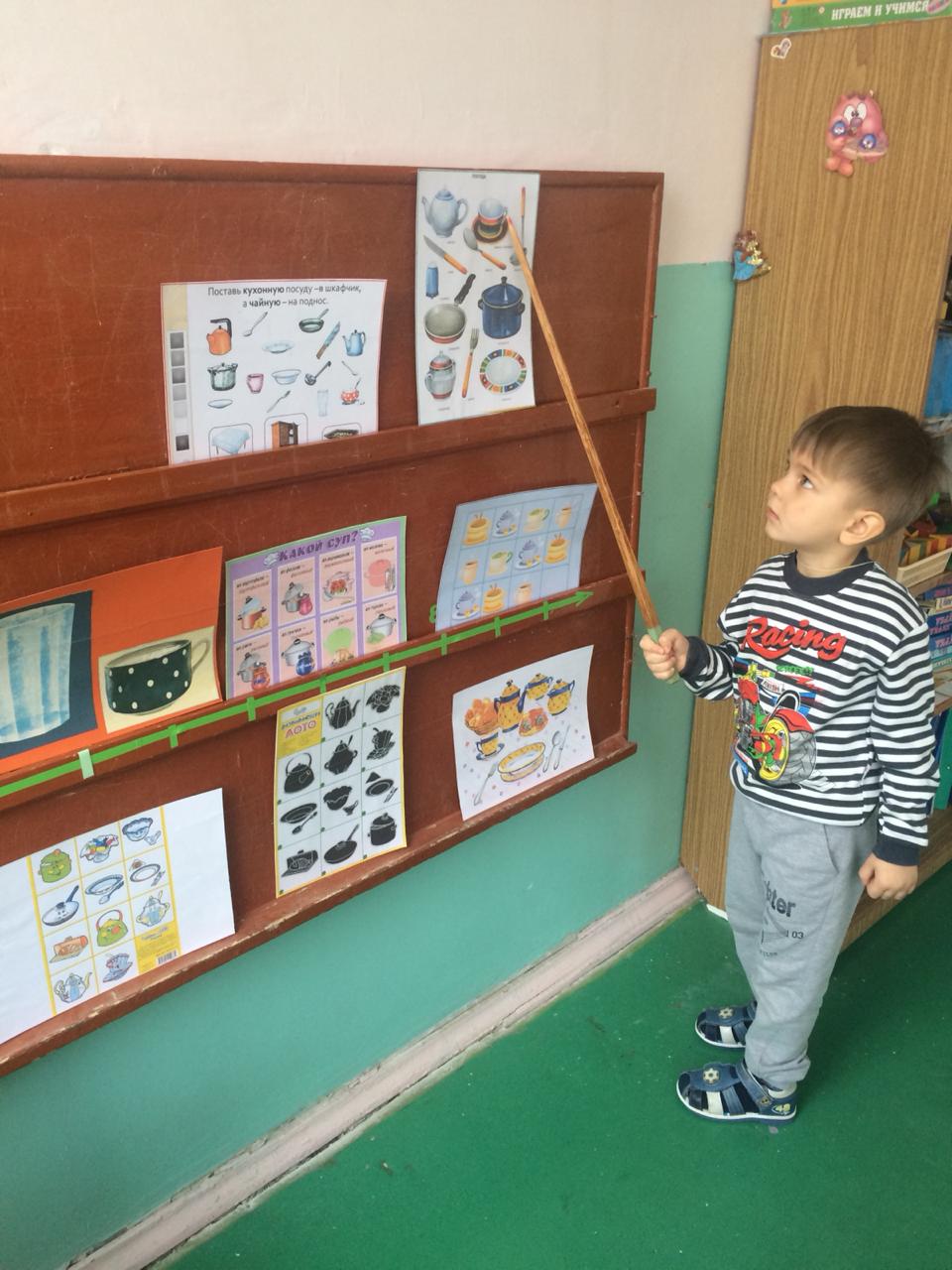 Игра « В стране геометрических фигур». Познакомить с объёмными и плоскостными фигурами, используя метод кругов Эйлера. Развивать память, мышление.Игра « Разные дорожки». Развитие прослеживающих функций глах. Обогащать словарь существительными, обозначающие названия линий: извилистая. ломанная, прямая.Формировать элементы геометрического мышления.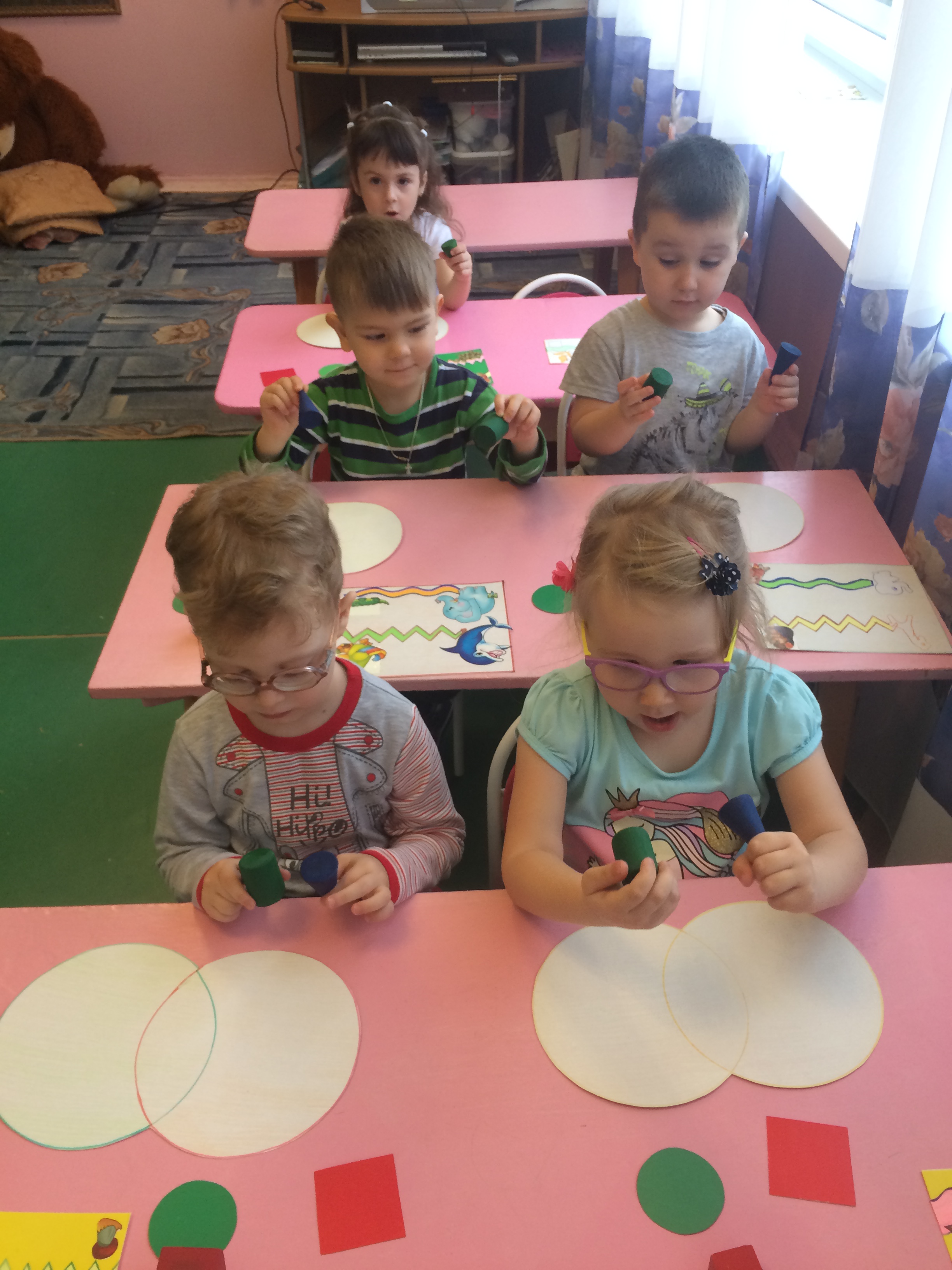 Игра « Что лишнее?». Развивать зрительное внимание, память.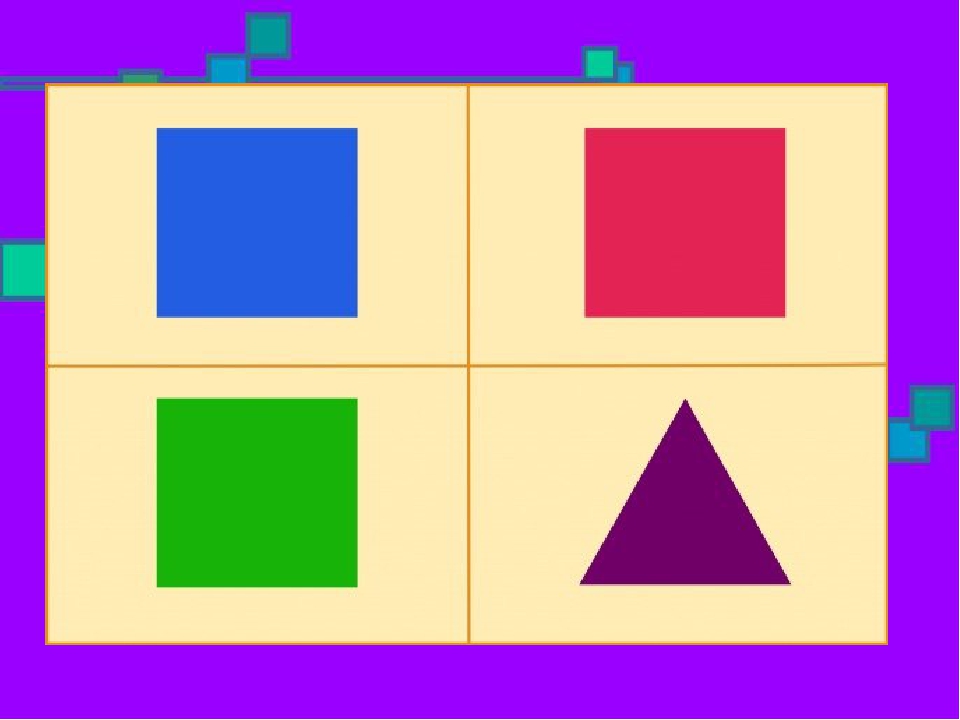 Игра « Помоги маме найти своего детёныша».Тема: « Домашние животные».Учебно-коррекционная цель:  Составлять небольшие описательные рассказы о животном, используя мнемотаблицу. Развивать связную речь. Дать представление об элементарной «пищевой цепи питания». ( животное-корм для него).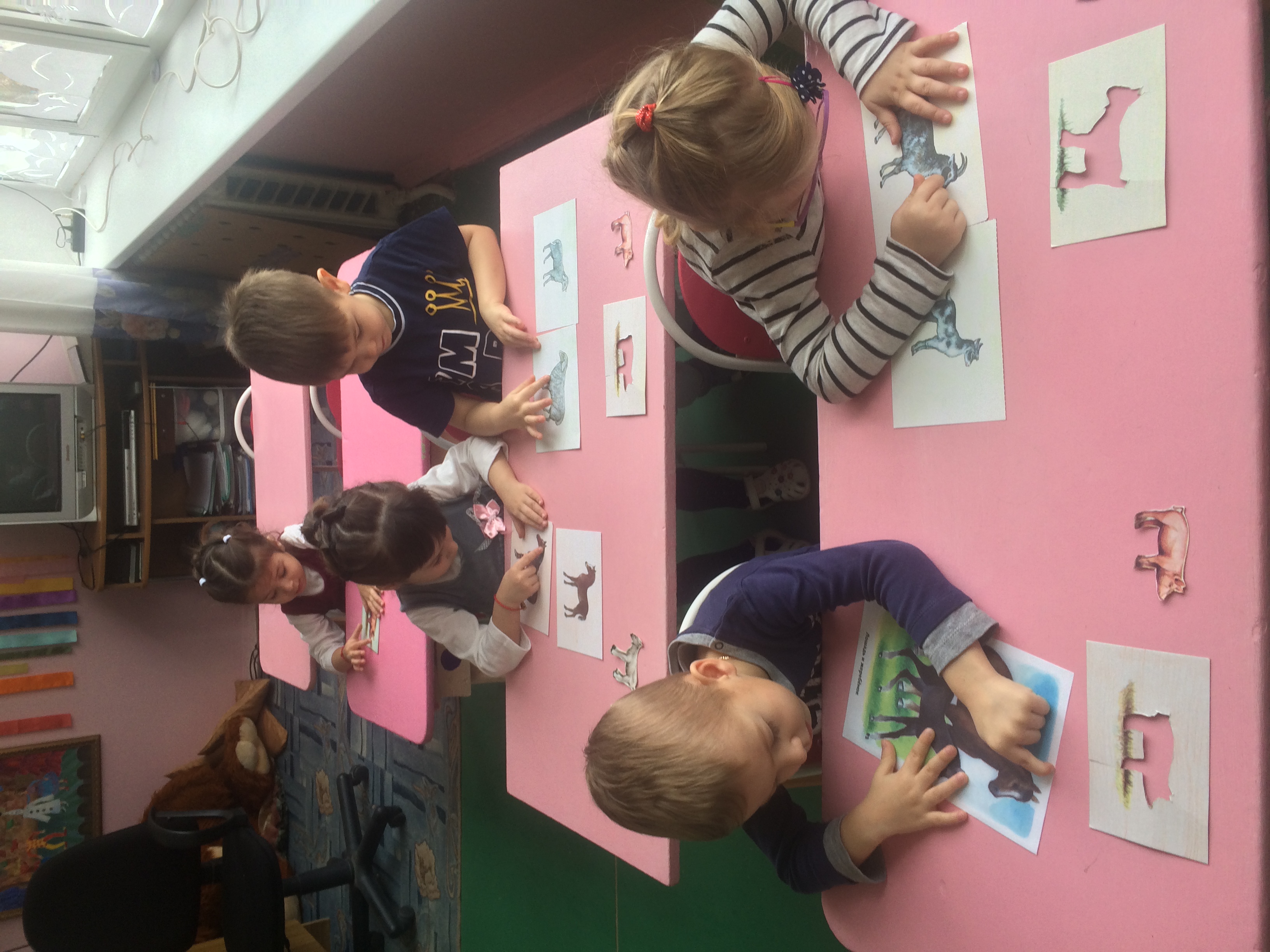 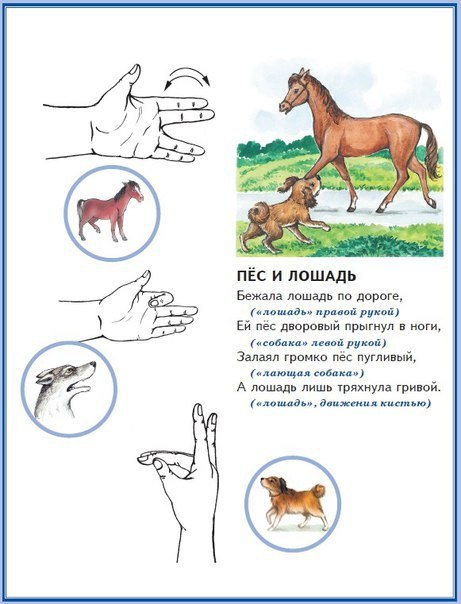 